Отчет по добровольным пожертвованиям за 2020 годМБ ДОУ "Детский
сад № 215"Приложение к приказу КОяН от 27.10,2015 №1053, в редакции приложение к приказу КОиН от 30.06.2016 г.№618Отчет по 15% поступившим от ежемесячной платы, взимаемой с родителей за присмотр иуход за детьми за 2020 годМБ ДОУ ’’Детский
сад №215”р20 г. на лицевом счете по 15% поступившим от ежемесячной: родителей за присмотр и уход за детьми составляет, руб.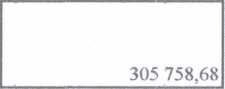 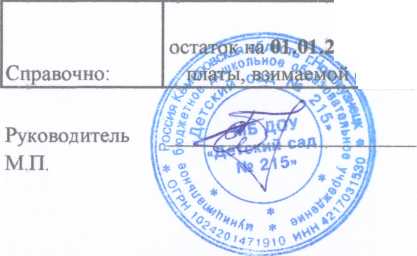 № п/пПериодСумма привлеченных пожертвований, рублейСуммаизрасходованных средств, рублейРасход по наименованию товаров,работ,услугОстаток на лицевом счете, рублей- Сумма по договорам пожертвованиям, руб.11 квартал791,135 282‘В5ПРИЛОЖЕНИЕ № 1,13 192,9051 024,3022 квартал' 3 023,001 830'00ПРИЛОЖЕНИЕ № 1.24 кз,9023 321,0033 квартал' 3 100,00о'ооПРИЛОЖЕНИЕ № 1.37 485,90104 140,8044 квартал-2 900,003 870,00ПРИЛОЖЕНИЕ № 1.4715,9013 467,00Итого за год4 014,1310 982,85715,90191 953,10остаток на 01,01.2020 г. на лицевом счете по добровольным пожертвованиямСправочно;составляет, руб.7 684,62№ п/пПериодСумма 15% поступивших от ежемесячной платы, взимаемой с родителей за присмотр и уход за детьми, руб.Суммаизрасходованных средств, руб.Расход по наименованию товаров,работ,услугОстаток на лицевом счете, руб.11 квартал203 799,49243 690,14ПРИЛОЖЕНИЕ №2.1265 868,0322 квартал94 417,03205 726 ’ 19ПРИЛОЖЕНИЕ № 2.2154 558,8733 квартал122 753,13263 291,05ПРИЛОЖЕНИЕ № 2.314 020,9544 квартал185 908,6598 234^00ПРИЛОЖЕНИЕ № 2.4101 695,60Итого за год606 878,30810 941,38101 695,60